Mottónk: Megbízhatóság – Nyitottság – Párbeszéd - Biztonság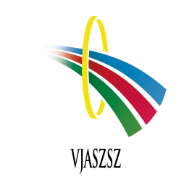 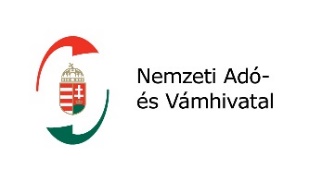           NEMZETI ADÓ- ÉS VÁMHIVATAL	               	                                                       	 VÁM-, JÖVEDÉKI ÉS ADÓÜGYI                     KÖZPONTI IRÁNYÍTÁS                                                                                            SZOLGÁLTATÓK SZÖVETSÉGE   JELENTKEZÉSI LAP AA Soproni Vámszakmai Napok és Üzletember Találkozó c. konferenciára (2018. november 29-30. SOPRON)Résztvevő(k):NÉV:……………..………….………………….…….. Beosztás: …………………………………..……..Két napra szállással: egyszemélyes elhelyezéssel             kétszemélyes elhelyezésselKét napra szállás nélkül       Egy napra szállás nélkül      NÉV:……………..………….………………….…….. Beosztás: …………………………………..……..Két napra szállással: egyszemélyes elhelyezéssel             kétszemélyes elhelyezésselKét napra szállás nélkül       Egy napra szállás nélkül      NÉV:……………..………….………………….…….. Beosztás: …………………………………..……..Két napra szállással: egyszemélyes elhelyezéssel             kétszemélyes elhelyezésselKét napra szállás nélkül       Egy napra szállás nélkül      NÉV:……………..………….………………….…….. Beosztás: …………………………………..……..Két napra szállással: egyszemélyes elhelyezéssel             kétszemélyes elhelyezésselKét napra szállás nélkül       Egy napra szállás nélkül      Számlázási név, cím:……………………………………………………………………………………………….Kapcsolattartó: - Név:…………………………………………………… E-mail cím: ………………………………………..… Telefon: ……………………………..     Kelt:……………….., 2018. ………………….…-n                                                                                             ………..………………………………………                                                                                                                                                                                                                                                     Aláírás